Об отмене решения №6 Новогригорьевского сельского совета от 07.10.2020 года «О даче согласия на принятие в муниципальную собственность муниципального образования Новогригорьевское сельское поселение Нижнегорского района Республики Крым объекта недвижимого имущества (жилого дома).С целью приведения нормативных правовых актов Новогригорьевского сельского совета Нижнегорского района Республики Крым в соответствие с действующим законодательством, Уставом муниципального образования Новогригорьевское сельское поселение Нижнегорского района Республики Крым, Новогригорьевский сельский совет РЕШИЛ:1. Отменить решение №6 Новогригорьевского сельского совета от 07.10.2020 года «О даче согласия на принятие в муниципальную собственность муниципального образования Новогригорьевское сельское поселение Нижнегорского района Республики Крым объекта недвижимого имущества (жилого дома).2.Обнародовать настоящее решение на информационном стенде в здании администрации Новогригорьевского сельского поселения по адресу: ул.Мичурина,59 и на официальном сайте  Новогригорьевского сельского поселения Нижнегорского района Республики Крым http://novogrigor-adm91.ru / .3. Решение вступает в силу со дня его официального обнародования. Председатель Новогригорьевского сельского совета –Глава администрации Новогригорьевского сельского поселения		                                                     А.М.Данилин РЕСПУБЛИКА КРЫМНИЖНЕГОРСКИЙ  РАЙОННОВОГРИГОРЬЕВСКИЙ СЕЛЬСКИЙ СОВЕТ16-я внеочередная сессии 2-го созываРЕШЕНИЕ № 8От  14.04.2021 г. 				             с.Новогригорьевка         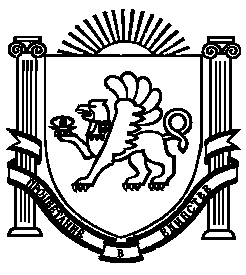 